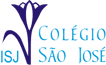 Cardápio Colégio São José - AbrilA refeições (lanche da manhã e almoço) e o suco são retirados pelos alunos diretamente no balcão.Lanche da manhã – Todos os dias é servido suco ou leite achocolatado , fruta e opção de bolacha salgada e doce.Saladas de alface e tomate. O cardápio poderá sofrer alterações de acordo com a disponibilidade dos alimentos.Karina TranjanNutricionista – CRN 1865901/04LANCHE DA MANHÃPão de cará com peito de peruALMOÇOMacarronada com almôndegas de frangoVagemSaladaFruta LANCHE DA TARDEPãozinho com manteigaOmelete de forno04/0405/0406/0407/0408/04LANCHE DA MANHÃPão de cará com presuntoPão sovado com requeijãoPão francês com manteigaBolo simplesBisnaguinha com queijo brancoPão de cará com requeijãoALMOÇOArroz e feijãoFilé de frangoBrócolisSalada Arroz e feijãoCubinhos de carnePurêSalada Penne ao molho brancoTirinhas de frangoBeterrabaSalada Arroz e feijãoBife à cavalo Farofa Salada Arroz e feijãoFricassê de frangoEspinafreSalada LANCHE DA TARDEMini broa com requeijãoBolo de cocoSanduíche natural de peite de peru e cream cheeseIogurte Quiche de queijo e presuntoGelatina de abacaxiPão de queijoPaçoca Pão de cará com queijoDanoninho caseiro de morango 11/0412/0413/0414/0415/04LANCHE DA MANHÃPão de cará com presuntoPão sovado com requeijãoPão francês com manteigaBolo simples---------------------------ALMOÇOArroz e feijãoBife à rolêBatata soutêSalada Espaguete ao molho rosêTirinhas de frangoCenourinhaSalada Arroz e feijãoStrogonoff de carneBatata palhaSalada FERIADOFERIADOLANCHE DA TARDEPãozinho de mandioquinha com requeijãoBombomPãozinho com manteigaBolo de cenouraCachorro quente de fornoSorvete--------------------------18/0419/0420/0421/0422/04LANCHE DA MANHÃPão de cará com presuntoPão sovado com requeijãoPão francês com manteigaBolo simples-----------------------ALMOÇOMacarrão com atumBrócolisSaladaArroz e feijãoCarne assadaFarofaSalada Arroz e feijãoFilé de frango à pizzaioloChips de batata doceSalada FERIADOFERIADOLANCHE DA TARDEPão de forma integral com requeijãoBolo de fubáBisnaguinha integral com patê de ricotaÁgua de cocoCroissant de pizzaGelatina de uva-----------------------------25/0426/0427/0428/0429/04LANCHE DA MANHÃPão de cará com presuntoPão sovado com requeijãoPão francês com manteigaBolo simplesBisnaguinha com queijo brancoPão de cará com requeijãoALMOÇOArroz e feijãoBife de panelaRepolhoSalada Arroz e feijãoFrango assadoBatatinhaSalada Arroz e feijãoQuibe de fornoErvilha e milho na manteigaSalada Arroz e feijãoFrango à parmegianaCouveSalada Parafuso ao sugoTirinhas de carnePepinoSalada LANCHE DA TARDEPão de milho com requeijãoBolo de maçãPão de forma integral com queijoPipocaPastel assado de carneGelatina de framboesaPão de queijoEnroladinho de goiabaPão francês com queijo brancoBanana caramelizada